Ekologiczna kołdra z wypełnieniem bambusowym - gdzie ją kupić?Szukasz ekoloicznych dodatków do sypialni? Kołdra z wypełnieniem bambusowym sprawdzi się idealnie. Sprawdź, gdzie możesz ją kupić!Gdzie kupić kołdrę z wypełnieniem bambusowymJeśli jestes osobą, dla którek rkologia ma znaczenie, z pewnością szukasz ekologicznych alternatyw i zamienników dla domowych produktów. Jednym z nich jest tytułowa kołdra z wypełnieniem bambusowym.Bambusowe wypełnienie - co warto o nim wiedzieć?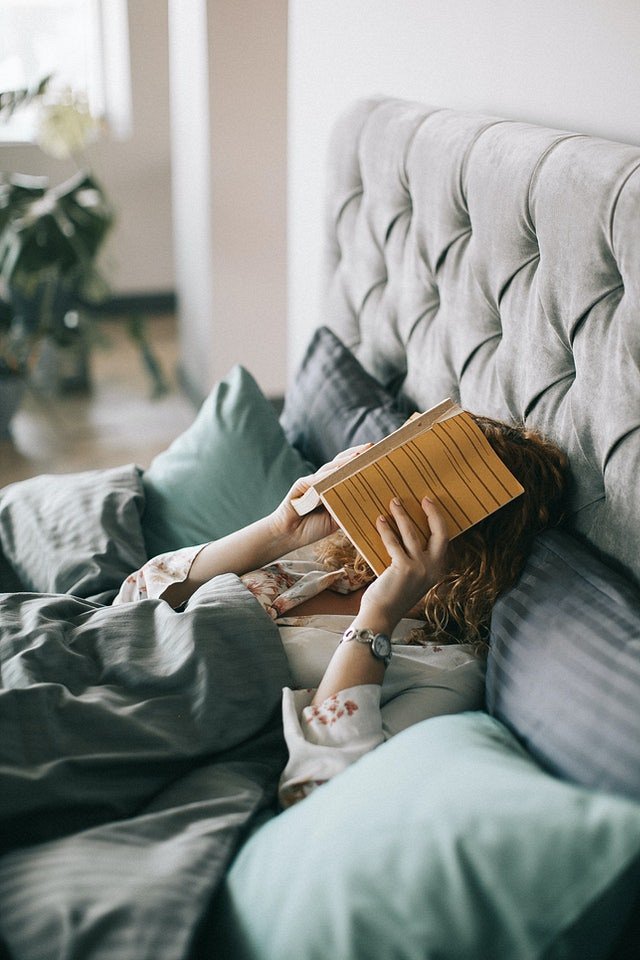 Kołdra z wypełnieniem bambusowym to produkt oferowany między innymi przez markę Hefel Pure Bamboo. To całoroczna kołdra, która zimą i jesienią daje przyjemne ciepło. Latem i wiosną zaś chłodzina nasze ciała. Niemniej jednak właściwości termoregulacyjne to nie jedyna zaleta tegoż produktu.Kołdra z wypełnieniem bambusowym z katalogu Luksusowy SenKołdra z wypełnieniem bambusowym jest wykonana w 100 procentach z naturalny produkt z odnawialnych zasobów. Tkanina pokryciowa bambusowej kołdry wyprodukowana została z 100 % naturalnej bawełny w splocie satynowym. Co więcej, posiada z korzystne dla skóry wykończenie Aloe Vera. Zastanawiasz się jak wygląda pielęgnacja kołdry? Możesz prać ją w domowej pralce! Pamiętaj jednak, że w temperaturze do 60 stopni. Gdzie ją kupić? Produkt dostępny jest w sklepie internetowym Luksusowy Sen, warto tam zajrzeć i znaleźć idealne dodatki do Twojej sypialni!